DSWD DROMIC Terminal Report on Heavy Rainfall due to Frontal System10 November 2020, 6PMSITUATION OVERVIEWThis is the final report on the Heavy Rainfall due to Frontal System that occurred on 25 October 2020. The tail-end of a frontal system brought moderate to heavy with at times intense rains over Cagayan, Isabela, Apayao, and Ilocos Norte as forecasted by PAGASA.Source: PAGASA Severe Weather BulletinStatus of Affected Families / Persons A total of 8,574 families or 32,836 persons were affected by the heavy rainfall due to Frontal System in 102 barangays in Regions I, II and CAR (see Table 1).Table 1. Number of Affected Families / PersonsSource: DSWD-FOs I, II and CARStatus of Displaced Families / PersonsInside Evacuation CentersA total of 1,110 families or 4,355 persons took temporary shelter in 45 evacuation centers in Regions II and CAR (see Table 2).Table 2. Number of Displaced Families / Persons Inside Evacuation CentersSource: DSWD-FOs II and CAROutside Evacuation CentersA total of 6 families or 18 persons are currently taking temporary shelter with their relative in CAR (see Table 3).Table 3. Number of Displaced Families / Persons Outside Evacuation CentersSource: DSWD-FO CARDamaged HousesThere were 39 damaged houses; of which, 10 were totally damaged and 29 were partially damage by the heavy rainfall due to Frontal System (see Table 4).Table 4. Number of Damaged HousesSource: DSWD-FO CARAssistance provided A total of ₱1,912,934.65 worth of assistance was provided to the affected families; of which, ₱1,165,202.65 from DSWD and ₱747,732.00 from LGUs (see Table 5).Table 5. Cost of Assistance Provided to Affected Families / Persons Source: DSWD-FOs II and CARSITUATIONAL REPORTDSWD-FO CARDSWD-FO IDSWD-FO II*****The Disaster Response Operations Monitoring and Information Center (DROMIC) of the DSWD-DRMB is closely coordinating with concerned DSWD Field Offices for any request of Technical Assistance and Resource Augmentation (TARA).Prepared by:							Releasing Officer:MARIEL B. FERRARIZ					RODEL V. CABADDUPHOTO DOCUMENTATION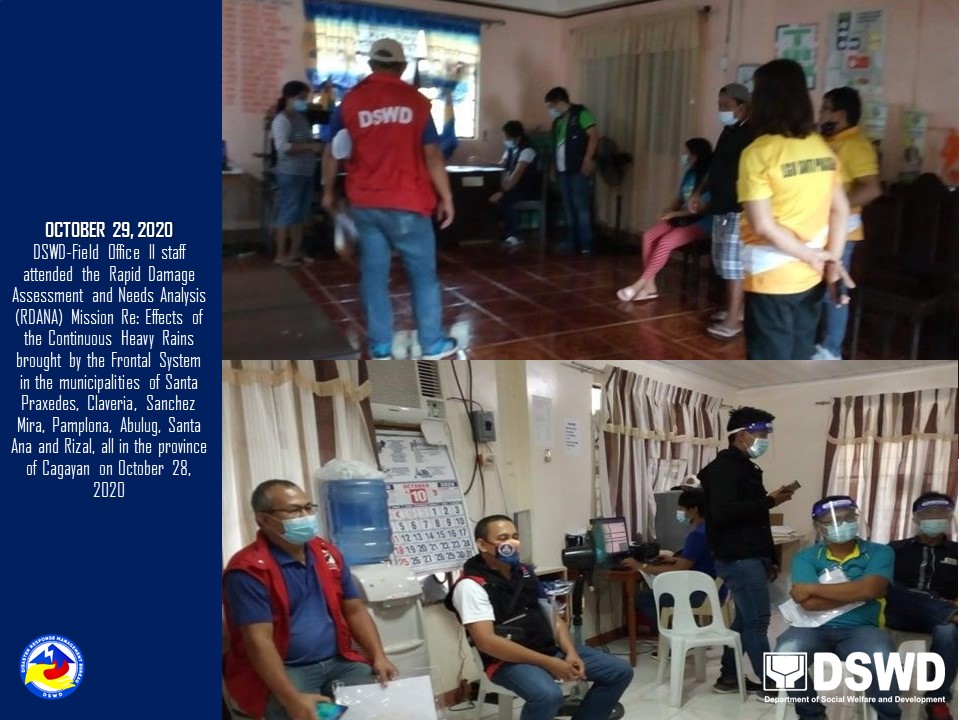 REGION / PROVINCE / MUNICIPALITY REGION / PROVINCE / MUNICIPALITY  NUMBER OF AFFECTED  NUMBER OF AFFECTED  NUMBER OF AFFECTED REGION / PROVINCE / MUNICIPALITY REGION / PROVINCE / MUNICIPALITY  Barangays  Families  Persons GRAND TOTALGRAND TOTAL                   102               8,574             32,836 REGION IREGION I                     11                  643               2,572 Ilocos NorteIlocos Norte                     11                  643               2,572 Pagudpud116432572REGION IIREGION II                     84               7,586             29,032 CagayanCagayan                     82               7,559             28,910 Abulug                      1                     8                   40 Allacapan                      1                   29                 120 Baggao                      1                     5                   12 Claveria                    42              6,168            23,816 Pamplona                    10                 154                 501 Rizal                      1                   85                 330 Sanchez-Mira                    14                 845              3,200 Santa Praxedes                    10                 227                 749 Tuguegarao City (capital)                      2                   38                 142 IsabelaIsabela                       2                    27                  122 Aurora                      1                     4                   23 San Isidro                      1                   23                   99 CARCAR                       7                  345               1,232 ApayaoApayao                       3                  332               1,171 Calanasan (Bayag)                      2                 310              1,092 Luna                      1                   22                   79 IfugaoIfugao                       4                    13                    61 Asipulo                      4                   13                   61 REGION / PROVINCE / MUNICIPALITY REGION / PROVINCE / MUNICIPALITY  NUMBER OF EVACUATION CENTERS (ECs)  NUMBER OF EVACUATION CENTERS (ECs)  NUMBER OF DISPLACED  NUMBER OF DISPLACED  NUMBER OF DISPLACED  NUMBER OF DISPLACED REGION / PROVINCE / MUNICIPALITY REGION / PROVINCE / MUNICIPALITY  NUMBER OF EVACUATION CENTERS (ECs)  NUMBER OF EVACUATION CENTERS (ECs)  INSIDE ECs  INSIDE ECs  INSIDE ECs  INSIDE ECs REGION / PROVINCE / MUNICIPALITY REGION / PROVINCE / MUNICIPALITY  NUMBER OF EVACUATION CENTERS (ECs)  NUMBER OF EVACUATION CENTERS (ECs)  Families  Families  Persons PersonsREGION / PROVINCE / MUNICIPALITY REGION / PROVINCE / MUNICIPALITY  CUM  NOW  CUM  NOW  CUM  NOW GRAND TOTALGRAND TOTAL45 - 1,110 - 4,355 - REGION IIREGION II40 - 1,091 - 4,230 - CagayanCagayan40 - 1,091 - 4,230 - Abulug1  -  8  -  40  - Claveria23  -  917  - 3,649  - Pamplona6  -  116  -  385  - Sanchez-Mira5  -  38  -  112  - Santa Praxedes4  -  11  -  41  - Tuguegarao City (capital)1  -  1  -  3  - CARCAR5 -  19 -  125 - ApayaoApayao5 -  19 -  125 - Calanasan (Bayag)5  -  19  -  125  - REGION / PROVINCE / MUNICIPALITY REGION / PROVINCE / MUNICIPALITY  NUMBER OF DISPLACED  NUMBER OF DISPLACED  NUMBER OF DISPLACED  NUMBER OF DISPLACED REGION / PROVINCE / MUNICIPALITY REGION / PROVINCE / MUNICIPALITY  OUTSIDE ECs  OUTSIDE ECs  OUTSIDE ECs  OUTSIDE ECs REGION / PROVINCE / MUNICIPALITY REGION / PROVINCE / MUNICIPALITY  Families  Families  Persons  Persons REGION / PROVINCE / MUNICIPALITY REGION / PROVINCE / MUNICIPALITY  CUM  NOW  CUM  NOW GRAND TOTALGRAND TOTAL1,028  6 3,234  18 REGION IIREGION II 970 - 3,116 - CagayanCagayan 970 - 3,116 - Baggao 5  -  12  - Claveria 863  - 2,769  - Pamplona 36  -  116  - Santa Praxedes 29  -  80  - Tuguegarao City (capital) 37  -  139  - CARCAR 58  6  118  18 ApayaoApayao 49  2  81  4 Calanasan (Bayag) 41  2  51  4 Luna 8  -  30  - IfugaoIfugao 9  4  37  14 Asipulo 9  4  37  14 REGION / PROVINCE / MUNICIPALITY REGION / PROVINCE / MUNICIPALITY   NO. OF DAMAGED HOUSES   NO. OF DAMAGED HOUSES   NO. OF DAMAGED HOUSES REGION / PROVINCE / MUNICIPALITY REGION / PROVINCE / MUNICIPALITY  Total  Totally  Partially GRAND TOTALGRAND TOTAL             39              10              29 REGION IIREGION II               7                4                3 CagayanCagayan               7                4                3 Claveria               7                4                3 CARCAR             32                6              26 ApayaoApayao             22                2              20 Calanasan (Bayag)             22                2              20 IfugaoIfugao             10                4                6 Asipulo             10                4                6 REGION / PROVINCE / MUNICIPALITY REGION / PROVINCE / MUNICIPALITY  COST OF ASSISTANCE  COST OF ASSISTANCE  COST OF ASSISTANCE  COST OF ASSISTANCE  COST OF ASSISTANCE REGION / PROVINCE / MUNICIPALITY REGION / PROVINCE / MUNICIPALITY  DSWD  LGU  NGOs  OTHERS  GRAND TOTAL GRAND TOTALGRAND TOTAL1,165,202.65  747,732.00 - - 1,912,934.65 REGION IREGION I-  267,000.00 - -  267,000.00 Ilocos NorteIlocos Norte-  267,000.00 - -  267,000.00 Pagudpud-267000--267000REGION IIREGION II1,163,443.30 - - - 1,163,443.30 CagayanCagayan1,163,443.30 - - - 1,163,443.30 Abulug3,293.15  -  -  - 3,293.15 Claveria705,225.00  -  -  - 705,225.00 Sanchez-Mira313,790.15  -  -  - 313,790.15 Santa Praxedes141,135.00  -  -  - 141,135.00 CARCAR 1,759.35  480,732.00 - -  482,491.35 ApayaoApayao 1,759.35  469,482.00 - -  471,241.35 Calanasan (Bayag)1,759.35 458,482.00  -  - 460,241.35 Luna - 11,000.00  -  - 11,000.00 IfugaoIfugao-  11,250.00 - -  11,250.00 Asipulo - 11,250.00  -  - 11,250.00 DATESITUATIONS / ACTIONS UNDERTAKEN10 November 2020DSWD-FO CAR submitted their terminal report.DSWD-FO CAR provided FNIs to the affected families amounting to ₱1,759.35DATESITUATIONS / ACTIONS UNDERTAKEN30 October 2020DSWD-FO I submitted their terminal report. DATESITUATIONS / ACTIONS UNDERTAKEN10 November 2020DSWD-FO II submitted their terminal report. DSWD-FO II deactivated the 24hr duty of the Regional DMRT, SWADTs/P/C/MATs in the region.